ВЫПИСКАВЫПИСКАВЫПИСКАВЫПИСКАВЫПИСКАВЫПИСКАВЫПИСКАВЫПИСКАВЫПИСКАВЫПИСКАВЫПИСКАВЫПИСКАВЫПИСКАВЫПИСКАВЫПИСКАВЫПИСКАВЫПИСКАВЫПИСКАВЫПИСКАВЫПИСКАВЫПИСКАВЫПИСКАВЫПИСКАВЫПИСКАиз Единого государственного реестра юридических лициз Единого государственного реестра юридических лициз Единого государственного реестра юридических лициз Единого государственного реестра юридических лициз Единого государственного реестра юридических лициз Единого государственного реестра юридических лициз Единого государственного реестра юридических лициз Единого государственного реестра юридических лициз Единого государственного реестра юридических лициз Единого государственного реестра юридических лициз Единого государственного реестра юридических лициз Единого государственного реестра юридических лициз Единого государственного реестра юридических лициз Единого государственного реестра юридических лициз Единого государственного реестра юридических лициз Единого государственного реестра юридических лициз Единого государственного реестра юридических лициз Единого государственного реестра юридических лициз Единого государственного реестра юридических лициз Единого государственного реестра юридических лициз Единого государственного реестра юридических лициз Единого государственного реестра юридических лициз Единого государственного реестра юридических лициз Единого государственного реестра юридических лиц16.09.202116.09.202116.09.202116.09.202116.09.202116.09.202116.09.202116.09.202116.09.202116.09.202116.09.202116.09.2021№ 9156А/2021№ 9156А/2021№ 9156А/2021№ 9156А/2021№ 9156А/2021№ 9156А/2021№ 9156А/2021№ 9156А/2021(дата формирования выписки)(дата формирования выписки)(дата формирования выписки)(дата формирования выписки)(дата формирования выписки)(дата формирования выписки)(дата формирования выписки)(дата формирования выписки)(дата формирования выписки)(дата формирования выписки)(дата формирования выписки)(дата формирования выписки)(номер выписки)(номер выписки)(номер выписки)(номер выписки)(номер выписки)(номер выписки)(номер выписки)(номер выписки)Настоящая выписка содержит сведения о юридическом лице Настоящая выписка содержит сведения о юридическом лице Настоящая выписка содержит сведения о юридическом лице Настоящая выписка содержит сведения о юридическом лице Настоящая выписка содержит сведения о юридическом лице Настоящая выписка содержит сведения о юридическом лице Настоящая выписка содержит сведения о юридическом лице Настоящая выписка содержит сведения о юридическом лице Настоящая выписка содержит сведения о юридическом лице Настоящая выписка содержит сведения о юридическом лице Настоящая выписка содержит сведения о юридическом лице Настоящая выписка содержит сведения о юридическом лице Настоящая выписка содержит сведения о юридическом лице Настоящая выписка содержит сведения о юридическом лице Настоящая выписка содержит сведения о юридическом лице Настоящая выписка содержит сведения о юридическом лице Настоящая выписка содержит сведения о юридическом лице Настоящая выписка содержит сведения о юридическом лице Настоящая выписка содержит сведения о юридическом лице Настоящая выписка содержит сведения о юридическом лице Настоящая выписка содержит сведения о юридическом лице Настоящая выписка содержит сведения о юридическом лице Настоящая выписка содержит сведения о юридическом лице Настоящая выписка содержит сведения о юридическом лице ОБЩЕСТВО С ОГРАНИЧЕННОЙ ОТВЕТСТВЕННОСТЬЮ "КЛИНИКА СЕМЕНОВА ДЕНТА СВ"ОБЩЕСТВО С ОГРАНИЧЕННОЙ ОТВЕТСТВЕННОСТЬЮ "КЛИНИКА СЕМЕНОВА ДЕНТА СВ"ОБЩЕСТВО С ОГРАНИЧЕННОЙ ОТВЕТСТВЕННОСТЬЮ "КЛИНИКА СЕМЕНОВА ДЕНТА СВ"ОБЩЕСТВО С ОГРАНИЧЕННОЙ ОТВЕТСТВЕННОСТЬЮ "КЛИНИКА СЕМЕНОВА ДЕНТА СВ"ОБЩЕСТВО С ОГРАНИЧЕННОЙ ОТВЕТСТВЕННОСТЬЮ "КЛИНИКА СЕМЕНОВА ДЕНТА СВ"ОБЩЕСТВО С ОГРАНИЧЕННОЙ ОТВЕТСТВЕННОСТЬЮ "КЛИНИКА СЕМЕНОВА ДЕНТА СВ"ОБЩЕСТВО С ОГРАНИЧЕННОЙ ОТВЕТСТВЕННОСТЬЮ "КЛИНИКА СЕМЕНОВА ДЕНТА СВ"ОБЩЕСТВО С ОГРАНИЧЕННОЙ ОТВЕТСТВЕННОСТЬЮ "КЛИНИКА СЕМЕНОВА ДЕНТА СВ"ОБЩЕСТВО С ОГРАНИЧЕННОЙ ОТВЕТСТВЕННОСТЬЮ "КЛИНИКА СЕМЕНОВА ДЕНТА СВ"ОБЩЕСТВО С ОГРАНИЧЕННОЙ ОТВЕТСТВЕННОСТЬЮ "КЛИНИКА СЕМЕНОВА ДЕНТА СВ"ОБЩЕСТВО С ОГРАНИЧЕННОЙ ОТВЕТСТВЕННОСТЬЮ "КЛИНИКА СЕМЕНОВА ДЕНТА СВ"ОБЩЕСТВО С ОГРАНИЧЕННОЙ ОТВЕТСТВЕННОСТЬЮ "КЛИНИКА СЕМЕНОВА ДЕНТА СВ"ОБЩЕСТВО С ОГРАНИЧЕННОЙ ОТВЕТСТВЕННОСТЬЮ "КЛИНИКА СЕМЕНОВА ДЕНТА СВ"ОБЩЕСТВО С ОГРАНИЧЕННОЙ ОТВЕТСТВЕННОСТЬЮ "КЛИНИКА СЕМЕНОВА ДЕНТА СВ"ОБЩЕСТВО С ОГРАНИЧЕННОЙ ОТВЕТСТВЕННОСТЬЮ "КЛИНИКА СЕМЕНОВА ДЕНТА СВ"ОБЩЕСТВО С ОГРАНИЧЕННОЙ ОТВЕТСТВЕННОСТЬЮ "КЛИНИКА СЕМЕНОВА ДЕНТА СВ"ОБЩЕСТВО С ОГРАНИЧЕННОЙ ОТВЕТСТВЕННОСТЬЮ "КЛИНИКА СЕМЕНОВА ДЕНТА СВ"ОБЩЕСТВО С ОГРАНИЧЕННОЙ ОТВЕТСТВЕННОСТЬЮ "КЛИНИКА СЕМЕНОВА ДЕНТА СВ"ОБЩЕСТВО С ОГРАНИЧЕННОЙ ОТВЕТСТВЕННОСТЬЮ "КЛИНИКА СЕМЕНОВА ДЕНТА СВ"ОБЩЕСТВО С ОГРАНИЧЕННОЙ ОТВЕТСТВЕННОСТЬЮ "КЛИНИКА СЕМЕНОВА ДЕНТА СВ"ОБЩЕСТВО С ОГРАНИЧЕННОЙ ОТВЕТСТВЕННОСТЬЮ "КЛИНИКА СЕМЕНОВА ДЕНТА СВ"ОБЩЕСТВО С ОГРАНИЧЕННОЙ ОТВЕТСТВЕННОСТЬЮ "КЛИНИКА СЕМЕНОВА ДЕНТА СВ"ОБЩЕСТВО С ОГРАНИЧЕННОЙ ОТВЕТСТВЕННОСТЬЮ "КЛИНИКА СЕМЕНОВА ДЕНТА СВ"ОБЩЕСТВО С ОГРАНИЧЕННОЙ ОТВЕТСТВЕННОСТЬЮ "КЛИНИКА СЕМЕНОВА ДЕНТА СВ"(полное наименование юридического лица)(полное наименование юридического лица)(полное наименование юридического лица)(полное наименование юридического лица)(полное наименование юридического лица)(полное наименование юридического лица)(полное наименование юридического лица)(полное наименование юридического лица)(полное наименование юридического лица)(полное наименование юридического лица)(полное наименование юридического лица)(полное наименование юридического лица)(полное наименование юридического лица)(полное наименование юридического лица)(полное наименование юридического лица)(полное наименование юридического лица)(полное наименование юридического лица)(полное наименование юридического лица)(полное наименование юридического лица)(полное наименование юридического лица)(полное наименование юридического лица)(полное наименование юридического лица)(полное наименование юридического лица)(полное наименование юридического лица)ОГРН ОГРН ОГРН ОГРН 111088211340000189,,,включенные в Единый государственный реестр юридических лиц по состоянию на включенные в Единый государственный реестр юридических лиц по состоянию на включенные в Единый государственный реестр юридических лиц по состоянию на включенные в Единый государственный реестр юридических лиц по состоянию на включенные в Единый государственный реестр юридических лиц по состоянию на включенные в Единый государственный реестр юридических лиц по состоянию на включенные в Единый государственный реестр юридических лиц по состоянию на включенные в Единый государственный реестр юридических лиц по состоянию на включенные в Единый государственный реестр юридических лиц по состоянию на включенные в Единый государственный реестр юридических лиц по состоянию на включенные в Единый государственный реестр юридических лиц по состоянию на включенные в Единый государственный реестр юридических лиц по состоянию на включенные в Единый государственный реестр юридических лиц по состоянию на включенные в Единый государственный реестр юридических лиц по состоянию на включенные в Единый государственный реестр юридических лиц по состоянию на включенные в Единый государственный реестр юридических лиц по состоянию на включенные в Единый государственный реестр юридических лиц по состоянию на включенные в Единый государственный реестр юридических лиц по состоянию на включенные в Единый государственный реестр юридических лиц по состоянию на включенные в Единый государственный реестр юридических лиц по состоянию на включенные в Единый государственный реестр юридических лиц по состоянию на включенные в Единый государственный реестр юридических лиц по состоянию на включенные в Единый государственный реестр юридических лиц по состоянию на включенные в Единый государственный реестр юридических лиц по состоянию на "16""16"сентябрясентября202120212021г.  : г.  : г.  : г.  : г.  : г.  : г.  : г.  : г.  : г.  : г.  : г.  : г.  : г.  : (число)(месяц прописью)(месяц прописью)(год)(год)(год)№ п/п№ п/пНаименование показателяНаименование показателяНаименование показателяНаименование показателяЗначение показателяЗначение показателяЗначение показателяЗначение показателя1122223333НаименованиеНаименованиеНаименованиеНаименованиеНаименованиеНаименованиеНаименованиеНаименованиеНаименованиеНаименование11Полное наименование на русском языкеПолное наименование на русском языкеПолное наименование на русском языкеПолное наименование на русском языкеОБЩЕСТВО С ОГРАНИЧЕННОЙ ОТВЕТСТВЕННОСТЬЮ "КЛИНИКА СЕМЕНОВА ДЕНТА СВ"ОБЩЕСТВО С ОГРАНИЧЕННОЙ ОТВЕТСТВЕННОСТЬЮ "КЛИНИКА СЕМЕНОВА ДЕНТА СВ"ОБЩЕСТВО С ОГРАНИЧЕННОЙ ОТВЕТСТВЕННОСТЬЮ "КЛИНИКА СЕМЕНОВА ДЕНТА СВ"ОБЩЕСТВО С ОГРАНИЧЕННОЙ ОТВЕТСТВЕННОСТЬЮ "КЛИНИКА СЕМЕНОВА ДЕНТА СВ"22ГРН и дата внесения в ЕГРЮЛ записи, содержащей указанные сведенияГРН и дата внесения в ЕГРЮЛ записи, содержащей указанные сведенияГРН и дата внесения в ЕГРЮЛ записи, содержащей указанные сведенияГРН и дата внесения в ЕГРЮЛ записи, содержащей указанные сведения221210015567216.09.2021221210015567216.09.2021221210015567216.09.2021221210015567216.09.202133Сокращенное наименование на русском языкеСокращенное наименование на русском языкеСокращенное наименование на русском языкеСокращенное наименование на русском языкеООО "ДЕНТА СВ"ООО "ДЕНТА СВ"ООО "ДЕНТА СВ"ООО "ДЕНТА СВ"44ГРН и дата внесения в ЕГРЮЛ записи, содержащей указанные сведенияГРН и дата внесения в ЕГРЮЛ записи, содержащей указанные сведенияГРН и дата внесения в ЕГРЮЛ записи, содержащей указанные сведенияГРН и дата внесения в ЕГРЮЛ записи, содержащей указанные сведения221210015567216.09.2021221210015567216.09.2021221210015567216.09.2021221210015567216.09.2021Место нахождения и адрес юридического лицаМесто нахождения и адрес юридического лицаМесто нахождения и адрес юридического лицаМесто нахождения и адрес юридического лицаМесто нахождения и адрес юридического лицаМесто нахождения и адрес юридического лицаМесто нахождения и адрес юридического лицаМесто нахождения и адрес юридического лицаМесто нахождения и адрес юридического лицаМесто нахождения и адрес юридического лица55Место нахождения юридического лицаМесто нахождения юридического лицаМесто нахождения юридического лицаМесто нахождения юридического лицаЧУВАШСКАЯ РЕСПУБЛИКА - ЧУВАШИЯГ.О. ГОРОД КАНАШГ КАНАШЧУВАШСКАЯ РЕСПУБЛИКА - ЧУВАШИЯГ.О. ГОРОД КАНАШГ КАНАШЧУВАШСКАЯ РЕСПУБЛИКА - ЧУВАШИЯГ.О. ГОРОД КАНАШГ КАНАШЧУВАШСКАЯ РЕСПУБЛИКА - ЧУВАШИЯГ.О. ГОРОД КАНАШГ КАНАШ66ГРН и дата внесения в ЕГРЮЛ записи, содержащей указанные сведенияГРН и дата внесения в ЕГРЮЛ записи, содержащей указанные сведенияГРН и дата внесения в ЕГРЮЛ записи, содержащей указанные сведенияГРН и дата внесения в ЕГРЮЛ записи, содержащей указанные сведения221210015567216.09.2021221210015567216.09.2021221210015567216.09.2021221210015567216.09.202177Адрес юридического лицаАдрес юридического лицаАдрес юридического лицаАдрес юридического лица429330,ЧУВАШСКАЯ РЕСПУБЛИКА - ЧУВАШИЯ,Г.О. ГОРОД КАНАШ,Г КАНАШ,УЛ 30 ЛЕТ ПОБЕДЫ,Д. 92А,ПОМЕЩ. 1429330,ЧУВАШСКАЯ РЕСПУБЛИКА - ЧУВАШИЯ,Г.О. ГОРОД КАНАШ,Г КАНАШ,УЛ 30 ЛЕТ ПОБЕДЫ,Д. 92А,ПОМЕЩ. 1429330,ЧУВАШСКАЯ РЕСПУБЛИКА - ЧУВАШИЯ,Г.О. ГОРОД КАНАШ,Г КАНАШ,УЛ 30 ЛЕТ ПОБЕДЫ,Д. 92А,ПОМЕЩ. 1429330,ЧУВАШСКАЯ РЕСПУБЛИКА - ЧУВАШИЯ,Г.О. ГОРОД КАНАШ,Г КАНАШ,УЛ 30 ЛЕТ ПОБЕДЫ,Д. 92А,ПОМЕЩ. 188ГРН и дата внесения в ЕГРЮЛ записи, содержащей указанные сведенияГРН и дата внесения в ЕГРЮЛ записи, содержащей указанные сведенияГРН и дата внесения в ЕГРЮЛ записи, содержащей указанные сведенияГРН и дата внесения в ЕГРЮЛ записи, содержащей указанные сведения221210015567216.09.2021221210015567216.09.2021221210015567216.09.2021221210015567216.09.2021Сведения о регистрацииСведения о регистрацииСведения о регистрацииСведения о регистрацииСведения о регистрацииСведения о регистрацииСведения о регистрацииСведения о регистрацииСведения о регистрацииСведения о регистрации99Способ образованияСпособ образованияСпособ образованияСпособ образованияСоздание юридического лицаСоздание юридического лицаСоздание юридического лицаСоздание юридического лица1010ОГРНОГРНОГРНОГРН10821340001891082134000189108213400018910821340001891111Дата регистрацииДата регистрацииДата регистрацииДата регистрации11.02.200811.02.200811.02.200811.02.20081212ГРН и дата внесения в ЕГРЮЛ записи, содержащей указанные сведенияГРН и дата внесения в ЕГРЮЛ записи, содержащей указанные сведенияГРН и дата внесения в ЕГРЮЛ записи, содержащей указанные сведенияГРН и дата внесения в ЕГРЮЛ записи, содержащей указанные сведения108213400018911.02.2008108213400018911.02.2008108213400018911.02.2008108213400018911.02.2008Сведения о регистрирующем органе по месту нахождения юридического лицаСведения о регистрирующем органе по месту нахождения юридического лицаСведения о регистрирующем органе по месту нахождения юридического лицаСведения о регистрирующем органе по месту нахождения юридического лицаСведения о регистрирующем органе по месту нахождения юридического лицаСведения о регистрирующем органе по месту нахождения юридического лицаСведения о регистрирующем органе по месту нахождения юридического лицаСведения о регистрирующем органе по месту нахождения юридического лицаСведения о регистрирующем органе по месту нахождения юридического лицаСведения о регистрирующем органе по месту нахождения юридического лица1313Наименование регистрирующего органаНаименование регистрирующего органаНаименование регистрирующего органаНаименование регистрирующего органаИнспекция Федеральной налоговой службы по г. ЧебоксарыИнспекция Федеральной налоговой службы по г. ЧебоксарыИнспекция Федеральной налоговой службы по г. ЧебоксарыИнспекция Федеральной налоговой службы по г. Чебоксары1414Адрес регистрирующего органаАдрес регистрирующего органаАдрес регистрирующего органаАдрес регистрирующего органа428022, Чебоксары г, Патриса Лумумбы ул, д 8428022, Чебоксары г, Патриса Лумумбы ул, д 8428022, Чебоксары г, Патриса Лумумбы ул, д 8428022, Чебоксары г, Патриса Лумумбы ул, д 81515ГРН и дата внесения в ЕГРЮЛ записи, содержащей указанные сведенияГРН и дата внесения в ЕГРЮЛ записи, содержащей указанные сведенияГРН и дата внесения в ЕГРЮЛ записи, содержащей указанные сведенияГРН и дата внесения в ЕГРЮЛ записи, содержащей указанные сведения216213406143930.01.2016216213406143930.01.2016216213406143930.01.2016216213406143930.01.2016Сведения о лице, имеющем право без доверенности действовать от имени юридического лицаСведения о лице, имеющем право без доверенности действовать от имени юридического лицаСведения о лице, имеющем право без доверенности действовать от имени юридического лицаСведения о лице, имеющем право без доверенности действовать от имени юридического лицаСведения о лице, имеющем право без доверенности действовать от имени юридического лицаСведения о лице, имеющем право без доверенности действовать от имени юридического лицаСведения о лице, имеющем право без доверенности действовать от имени юридического лицаСведения о лице, имеющем право без доверенности действовать от имени юридического лицаСведения о лице, имеющем право без доверенности действовать от имени юридического лицаСведения о лице, имеющем право без доверенности действовать от имени юридического лица1616ГРН и дата внесения в ЕГРЮЛ сведений о данном лицеГРН и дата внесения в ЕГРЮЛ сведений о данном лицеГРН и дата внесения в ЕГРЮЛ сведений о данном лицеГРН и дата внесения в ЕГРЮЛ сведений о данном лице108213400018911.02.2008108213400018911.02.2008108213400018911.02.2008108213400018911.02.20081717ФамилияИмяОтчествоФамилияИмяОтчествоФамилияИмяОтчествоФамилияИмяОтчествоСЕМЕНОВВАЛЕРИЙНИКОЛАЕВИЧСЕМЕНОВВАЛЕРИЙНИКОЛАЕВИЧСЕМЕНОВВАЛЕРИЙНИКОЛАЕВИЧСЕМЕНОВВАЛЕРИЙНИКОЛАЕВИЧ1818ИННИННИННИНН2123003896652123003896652123003896652123003896651919ГРН и дата внесения в ЕГРЮЛ записи, содержащей указанные сведенияГРН и дата внесения в ЕГРЮЛ записи, содержащей указанные сведенияГРН и дата внесения в ЕГРЮЛ записи, содержащей указанные сведенияГРН и дата внесения в ЕГРЮЛ записи, содержащей указанные сведения108213400018911.02.2008108213400018911.02.2008108213400018911.02.2008108213400018911.02.20082020ДолжностьДолжностьДолжностьДолжностьДиректорДиректорДиректорДиректор2121ГРН и дата внесения в ЕГРЮЛ записи, содержащей указанные сведенияГРН и дата внесения в ЕГРЮЛ записи, содержащей указанные сведенияГРН и дата внесения в ЕГРЮЛ записи, содержащей указанные сведенияГРН и дата внесения в ЕГРЮЛ записи, содержащей указанные сведения108213400018911.02.2008108213400018911.02.2008108213400018911.02.2008108213400018911.02.2008Сведения об уставном капитале / складочном капитале / уставном фонде / паевом фондеСведения об уставном капитале / складочном капитале / уставном фонде / паевом фондеСведения об уставном капитале / складочном капитале / уставном фонде / паевом фондеСведения об уставном капитале / складочном капитале / уставном фонде / паевом фондеСведения об уставном капитале / складочном капитале / уставном фонде / паевом фондеСведения об уставном капитале / складочном капитале / уставном фонде / паевом фондеСведения об уставном капитале / складочном капитале / уставном фонде / паевом фондеСведения об уставном капитале / складочном капитале / уставном фонде / паевом фондеСведения об уставном капитале / складочном капитале / уставном фонде / паевом фондеСведения об уставном капитале / складочном капитале / уставном фонде / паевом фонде2222ВидВидВидВидУставный капиталУставный капиталУставный капиталУставный капитал2323Размер (в рублях)Размер (в рублях)Размер (в рублях)Размер (в рублях)100001000010000100002424ГРН и дата внесения в ЕГРЮЛ записи, содержащей указанные сведенияГРН и дата внесения в ЕГРЮЛ записи, содержащей указанные сведенияГРН и дата внесения в ЕГРЮЛ записи, содержащей указанные сведенияГРН и дата внесения в ЕГРЮЛ записи, содержащей указанные сведения108213400018911.02.2008108213400018911.02.2008108213400018911.02.2008108213400018911.02.2008Сведения об учредителях (участниках) юридического лицаСведения об учредителях (участниках) юридического лицаСведения об учредителях (участниках) юридического лицаСведения об учредителях (участниках) юридического лицаСведения об учредителях (участниках) юридического лицаСведения об учредителях (участниках) юридического лицаСведения об учредителях (участниках) юридического лицаСведения об учредителях (участниках) юридического лицаСведения об учредителях (участниках) юридического лицаСведения об учредителях (участниках) юридического лица2525ГРН и дата внесения в ЕГРЮЛ сведений о данном лицеГРН и дата внесения в ЕГРЮЛ сведений о данном лицеГРН и дата внесения в ЕГРЮЛ сведений о данном лицеГРН и дата внесения в ЕГРЮЛ сведений о данном лице108213400018911.02.2008108213400018911.02.2008108213400018911.02.2008108213400018911.02.20082626ФамилияИмяОтчествоФамилияИмяОтчествоФамилияИмяОтчествоФамилияИмяОтчествоСЕМЕНОВВАЛЕРИЙНИКОЛАЕВИЧСЕМЕНОВВАЛЕРИЙНИКОЛАЕВИЧСЕМЕНОВВАЛЕРИЙНИКОЛАЕВИЧСЕМЕНОВВАЛЕРИЙНИКОЛАЕВИЧ2727ИННИННИННИНН2123003896652123003896652123003896652123003896652828ГРН и дата внесения в ЕГРЮЛ записи, содержащей указанные сведенияГРН и дата внесения в ЕГРЮЛ записи, содержащей указанные сведенияГРН и дата внесения в ЕГРЮЛ записи, содержащей указанные сведенияГРН и дата внесения в ЕГРЮЛ записи, содержащей указанные сведения210213401478325.11.2010210213401478325.11.2010210213401478325.11.2010210213401478325.11.20102929Номинальная стоимость доли (в рублях)Номинальная стоимость доли (в рублях)Номинальная стоимость доли (в рублях)Номинальная стоимость доли (в рублях)100001000010000100003030Размер доли(в процентах)Размер доли(в процентах)Размер доли(в процентах)Размер доли(в процентах)1001001001003131ГРН и дата внесения в ЕГРЮЛ записи, содержащей указанные сведенияГРН и дата внесения в ЕГРЮЛ записи, содержащей указанные сведенияГРН и дата внесения в ЕГРЮЛ записи, содержащей указанные сведенияГРН и дата внесения в ЕГРЮЛ записи, содержащей указанные сведения210213401478325.11.2010210213401478325.11.2010210213401478325.11.2010210213401478325.11.2010Сведения об учете в налоговом органеСведения об учете в налоговом органеСведения об учете в налоговом органеСведения об учете в налоговом органеСведения об учете в налоговом органеСведения об учете в налоговом органеСведения об учете в налоговом органеСведения об учете в налоговом органеСведения об учете в налоговом органеСведения об учете в налоговом органе3232ИННИННИННИНН21230094302123009430212300943021230094303333КППКППКППКПП2123010012123010012123010012123010013434Дата постановки на учет в налоговом органеДата постановки на учет в налоговом органеДата постановки на учет в налоговом органеДата постановки на учет в налоговом органе11.02.200811.02.200811.02.200811.02.20083535Сведения о налоговом органе, в котором юридическое лицо состоит на учетеСведения о налоговом органе, в котором юридическое лицо состоит на учетеСведения о налоговом органе, в котором юридическое лицо состоит на учетеСведения о налоговом органе, в котором юридическое лицо состоит на учетеМежрайонная инспекция Федеральной налоговой службы № 4 по Чувашской РеспубликеМежрайонная инспекция Федеральной налоговой службы № 4 по Чувашской РеспубликеМежрайонная инспекция Федеральной налоговой службы № 4 по Чувашской РеспубликеМежрайонная инспекция Федеральной налоговой службы № 4 по Чувашской Республике3636ГРН и дата внесения в ЕГРЮЛ записи, содержащей указанные сведенияГРН и дата внесения в ЕГРЮЛ записи, содержащей указанные сведенияГРН и дата внесения в ЕГРЮЛ записи, содержащей указанные сведенияГРН и дата внесения в ЕГРЮЛ записи, содержащей указанные сведения208213400196011.02.2008208213400196011.02.2008208213400196011.02.2008208213400196011.02.2008Сведения о регистрации в качестве страхователя в территориальном органе Пенсионного фонда Российской ФедерацииСведения о регистрации в качестве страхователя в территориальном органе Пенсионного фонда Российской ФедерацииСведения о регистрации в качестве страхователя в территориальном органе Пенсионного фонда Российской ФедерацииСведения о регистрации в качестве страхователя в территориальном органе Пенсионного фонда Российской ФедерацииСведения о регистрации в качестве страхователя в территориальном органе Пенсионного фонда Российской ФедерацииСведения о регистрации в качестве страхователя в территориальном органе Пенсионного фонда Российской ФедерацииСведения о регистрации в качестве страхователя в территориальном органе Пенсионного фонда Российской ФедерацииСведения о регистрации в качестве страхователя в территориальном органе Пенсионного фонда Российской ФедерацииСведения о регистрации в качестве страхователя в территориальном органе Пенсионного фонда Российской ФедерацииСведения о регистрации в качестве страхователя в территориальном органе Пенсионного фонда Российской Федерации3737Регистрационный номерРегистрационный номерРегистрационный номерРегистрационный номер0150060141040150060141040150060141040150060141043838Дата регистрации в качестве страхователяДата регистрации в качестве страхователяДата регистрации в качестве страхователяДата регистрации в качестве страхователя19.02.200819.02.200819.02.200819.02.20083939Наименование территориального органа Пенсионного фонда Российской ФедерацииНаименование территориального органа Пенсионного фонда Российской ФедерацииНаименование территориального органа Пенсионного фонда Российской ФедерацииНаименование территориального органа Пенсионного фонда Российской ФедерацииУправление Пенсионного фонда Российской Федерации в г.Канаш и Канашском районе Чувашской РеспубликиУправление Пенсионного фонда Российской Федерации в г.Канаш и Канашском районе Чувашской РеспубликиУправление Пенсионного фонда Российской Федерации в г.Канаш и Канашском районе Чувашской РеспубликиУправление Пенсионного фонда Российской Федерации в г.Канаш и Канашском районе Чувашской Республики4040ГРН и дата внесения в ЕГРЮЛ записи, содержащей указанные сведенияГРН и дата внесения в ЕГРЮЛ записи, содержащей указанные сведенияГРН и дата внесения в ЕГРЮЛ записи, содержащей указанные сведенияГРН и дата внесения в ЕГРЮЛ записи, содержащей указанные сведения208213400363126.02.2008208213400363126.02.2008208213400363126.02.2008208213400363126.02.2008Сведения о регистрации в качестве страхователя в исполнительном органе Фонда социального страхования Российской ФедерацииСведения о регистрации в качестве страхователя в исполнительном органе Фонда социального страхования Российской ФедерацииСведения о регистрации в качестве страхователя в исполнительном органе Фонда социального страхования Российской ФедерацииСведения о регистрации в качестве страхователя в исполнительном органе Фонда социального страхования Российской ФедерацииСведения о регистрации в качестве страхователя в исполнительном органе Фонда социального страхования Российской ФедерацииСведения о регистрации в качестве страхователя в исполнительном органе Фонда социального страхования Российской ФедерацииСведения о регистрации в качестве страхователя в исполнительном органе Фонда социального страхования Российской ФедерацииСведения о регистрации в качестве страхователя в исполнительном органе Фонда социального страхования Российской ФедерацииСведения о регистрации в качестве страхователя в исполнительном органе Фонда социального страхования Российской ФедерацииСведения о регистрации в качестве страхователя в исполнительном органе Фонда социального страхования Российской Федерации4141Регистрационный номерРегистрационный номерРегистрационный номерРегистрационный номер212303266321001 212303266321001 212303266321001 212303266321001 4242Дата регистрации в качестве страхователяДата регистрации в качестве страхователяДата регистрации в качестве страхователяДата регистрации в качестве страхователя22.02.200822.02.200822.02.200822.02.20084343Наименование исполнительного органа Фонда социального страхования Российской ФедерацииНаименование исполнительного органа Фонда социального страхования Российской ФедерацииНаименование исполнительного органа Фонда социального страхования Российской ФедерацииНаименование исполнительного органа Фонда социального страхования Российской ФедерацииГосударственное учреждение - региональное отделение Фонда социального страхования Российской Федерации по Чувашской РеспубликеГосударственное учреждение - региональное отделение Фонда социального страхования Российской Федерации по Чувашской РеспубликеГосударственное учреждение - региональное отделение Фонда социального страхования Российской Федерации по Чувашской РеспубликеГосударственное учреждение - региональное отделение Фонда социального страхования Российской Федерации по Чувашской Республике4444ГРН и дата внесения в ЕГРЮЛ записи, содержащей указанные сведенияГРН и дата внесения в ЕГРЮЛ записи, содержащей указанные сведенияГРН и дата внесения в ЕГРЮЛ записи, содержащей указанные сведенияГРН и дата внесения в ЕГРЮЛ записи, содержащей указанные сведения208213400404928.02.2008208213400404928.02.2008208213400404928.02.2008208213400404928.02.2008Сведения о видах экономической деятельности по Общероссийскому классификатору видов экономической деятельности Сведения о видах экономической деятельности по Общероссийскому классификатору видов экономической деятельности Сведения о видах экономической деятельности по Общероссийскому классификатору видов экономической деятельности Сведения о видах экономической деятельности по Общероссийскому классификатору видов экономической деятельности Сведения о видах экономической деятельности по Общероссийскому классификатору видов экономической деятельности Сведения о видах экономической деятельности по Общероссийскому классификатору видов экономической деятельности Сведения о видах экономической деятельности по Общероссийскому классификатору видов экономической деятельности Сведения о видах экономической деятельности по Общероссийскому классификатору видов экономической деятельности Сведения о видах экономической деятельности по Общероссийскому классификатору видов экономической деятельности Сведения о видах экономической деятельности по Общероссийскому классификатору видов экономической деятельности Сведения об основном виде деятельностиСведения об основном виде деятельностиСведения об основном виде деятельностиСведения об основном виде деятельностиСведения об основном виде деятельностиСведения об основном виде деятельностиСведения об основном виде деятельностиСведения об основном виде деятельностиСведения об основном виде деятельностиСведения об основном виде деятельности(ОКВЭД ОК 029-2014 (КДЕС Ред. 2))(ОКВЭД ОК 029-2014 (КДЕС Ред. 2))(ОКВЭД ОК 029-2014 (КДЕС Ред. 2))(ОКВЭД ОК 029-2014 (КДЕС Ред. 2))(ОКВЭД ОК 029-2014 (КДЕС Ред. 2))(ОКВЭД ОК 029-2014 (КДЕС Ред. 2))(ОКВЭД ОК 029-2014 (КДЕС Ред. 2))(ОКВЭД ОК 029-2014 (КДЕС Ред. 2))(ОКВЭД ОК 029-2014 (КДЕС Ред. 2))(ОКВЭД ОК 029-2014 (КДЕС Ред. 2))4545Код и наименование вида деятельности Код и наименование вида деятельности Код и наименование вида деятельности Код и наименование вида деятельности 86.23 Стоматологическая практика86.23 Стоматологическая практика86.23 Стоматологическая практика86.23 Стоматологическая практика4646ГРН и дата внесения в ЕГРЮЛ записи, содержащей указанные сведенияГРН и дата внесения в ЕГРЮЛ записи, содержащей указанные сведенияГРН и дата внесения в ЕГРЮЛ записи, содержащей указанные сведенияГРН и дата внесения в ЕГРЮЛ записи, содержащей указанные сведения108213400018911.02.2008108213400018911.02.2008108213400018911.02.2008108213400018911.02.2008Сведения о дополнительных видах деятельностиСведения о дополнительных видах деятельностиСведения о дополнительных видах деятельностиСведения о дополнительных видах деятельностиСведения о дополнительных видах деятельностиСведения о дополнительных видах деятельностиСведения о дополнительных видах деятельностиСведения о дополнительных видах деятельностиСведения о дополнительных видах деятельностиСведения о дополнительных видах деятельности(ОКВЭД ОК 029-2014 (КДЕС Ред. 2))(ОКВЭД ОК 029-2014 (КДЕС Ред. 2))(ОКВЭД ОК 029-2014 (КДЕС Ред. 2))(ОКВЭД ОК 029-2014 (КДЕС Ред. 2))(ОКВЭД ОК 029-2014 (КДЕС Ред. 2))(ОКВЭД ОК 029-2014 (КДЕС Ред. 2))(ОКВЭД ОК 029-2014 (КДЕС Ред. 2))(ОКВЭД ОК 029-2014 (КДЕС Ред. 2))(ОКВЭД ОК 029-2014 (КДЕС Ред. 2))(ОКВЭД ОК 029-2014 (КДЕС Ред. 2))111111114747Код и наименование вида деятельности Код и наименование вида деятельности Код и наименование вида деятельности Код и наименование вида деятельности 86 Деятельность в области здравоохранения86 Деятельность в области здравоохранения86 Деятельность в области здравоохранения86 Деятельность в области здравоохранения4848ГРН и дата внесения в ЕГРЮЛ записи, содержащей указанные сведенияГРН и дата внесения в ЕГРЮЛ записи, содержащей указанные сведенияГРН и дата внесения в ЕГРЮЛ записи, содержащей указанные сведенияГРН и дата внесения в ЕГРЮЛ записи, содержащей указанные сведения108213400018911.02.2008108213400018911.02.2008108213400018911.02.2008108213400018911.02.2008222222224949Код и наименование вида деятельности Код и наименование вида деятельности Код и наименование вида деятельности Код и наименование вида деятельности 86.10 Деятельность больничных организаций86.10 Деятельность больничных организаций86.10 Деятельность больничных организаций86.10 Деятельность больничных организаций5050ГРН и дата внесения в ЕГРЮЛ записи, содержащей указанные сведенияГРН и дата внесения в ЕГРЮЛ записи, содержащей указанные сведенияГРН и дата внесения в ЕГРЮЛ записи, содержащей указанные сведенияГРН и дата внесения в ЕГРЮЛ записи, содержащей указанные сведения108213400018911.02.2008108213400018911.02.2008108213400018911.02.2008108213400018911.02.2008333333335151Код и наименование вида деятельности Код и наименование вида деятельности Код и наименование вида деятельности Код и наименование вида деятельности 86.21 Общая врачебная практика86.21 Общая врачебная практика86.21 Общая врачебная практика86.21 Общая врачебная практика5252ГРН и дата внесения в ЕГРЮЛ записи, содержащей указанные сведенияГРН и дата внесения в ЕГРЮЛ записи, содержащей указанные сведенияГРН и дата внесения в ЕГРЮЛ записи, содержащей указанные сведенияГРН и дата внесения в ЕГРЮЛ записи, содержащей указанные сведения108213400018911.02.2008108213400018911.02.2008108213400018911.02.2008108213400018911.02.2008444444445353Код и наименование вида деятельности Код и наименование вида деятельности Код и наименование вида деятельности Код и наименование вида деятельности 86.90.9 Деятельность в области медицины прочая, не включенная в другие группировки86.90.9 Деятельность в области медицины прочая, не включенная в другие группировки86.90.9 Деятельность в области медицины прочая, не включенная в другие группировки86.90.9 Деятельность в области медицины прочая, не включенная в другие группировки5454ГРН и дата внесения в ЕГРЮЛ записи, содержащей указанные сведенияГРН и дата внесения в ЕГРЮЛ записи, содержащей указанные сведенияГРН и дата внесения в ЕГРЮЛ записи, содержащей указанные сведенияГРН и дата внесения в ЕГРЮЛ записи, содержащей указанные сведения108213400018911.02.2008108213400018911.02.2008108213400018911.02.2008108213400018911.02.2008Сведения о лицензиях, выданных юридическому лицуСведения о лицензиях, выданных юридическому лицуСведения о лицензиях, выданных юридическому лицуСведения о лицензиях, выданных юридическому лицуСведения о лицензиях, выданных юридическому лицуСведения о лицензиях, выданных юридическому лицуСведения о лицензиях, выданных юридическому лицуСведения о лицензиях, выданных юридическому лицуСведения о лицензиях, выданных юридическому лицуСведения о лицензиях, выданных юридическому лицу111111115555Серия и номер лицензииСерия и номер лицензииСерия и номер лицензииСерия и номер лицензииЛО-21-01-000118ЛО-21-01-000118ЛО-21-01-000118ЛО-21-01-0001185656Дата лицензииДата лицензииДата лицензииДата лицензии16.09.200816.09.200816.09.200816.09.20085757Дата начала действия лицензииДата начала действия лицензииДата начала действия лицензииДата начала действия лицензии06.02.201306.02.201306.02.201306.02.20135858Наименование лицензируемого вида деятельности, на который выдана лицензияНаименование лицензируемого вида деятельности, на который выдана лицензияНаименование лицензируемого вида деятельности, на который выдана лицензияНаименование лицензируемого вида деятельности, на который выдана лицензияМедицинская деятельность (за исключением указанной деятельности, осуществляемой медицинскими организациями и другими организациями, входящими в частную систему здравоохранения, на территории инновационного центра "Сколково")Медицинская деятельность (за исключением указанной деятельности, осуществляемой медицинскими организациями и другими организациями, входящими в частную систему здравоохранения, на территории инновационного центра "Сколково")Медицинская деятельность (за исключением указанной деятельности, осуществляемой медицинскими организациями и другими организациями, входящими в частную систему здравоохранения, на территории инновационного центра "Сколково")Медицинская деятельность (за исключением указанной деятельности, осуществляемой медицинскими организациями и другими организациями, входящими в частную систему здравоохранения, на территории инновационного центра "Сколково")5959Наименование лицензирующего органаНаименование лицензирующего органаНаименование лицензирующего органаНаименование лицензирующего органаМинистерство здравоохранения и социального развития Чувашской РеспубликиМинистерство здравоохранения и социального развития Чувашской РеспубликиМинистерство здравоохранения и социального развития Чувашской РеспубликиМинистерство здравоохранения и социального развития Чувашской Республики6060ГРН и дата внесения в ЕГРЮЛ записи, содержащей указанные сведенияГРН и дата внесения в ЕГРЮЛ записи, содержащей указанные сведенияГРН и дата внесения в ЕГРЮЛ записи, содержащей указанные сведенияГРН и дата внесения в ЕГРЮЛ записи, содержащей указанные сведения213213400097506.02.2013213213400097506.02.2013213213400097506.02.2013213213400097506.02.2013222222226161Серия и номер лицензииСерия и номер лицензииСерия и номер лицензииСерия и номер лицензииЛО-21-01-000836ЛО-21-01-000836ЛО-21-01-000836ЛО-21-01-0008366262Дата лицензииДата лицензииДата лицензииДата лицензии28.03.201328.03.201328.03.201328.03.20136363Дата начала действия лицензииДата начала действия лицензииДата начала действия лицензииДата начала действия лицензии12.04.201312.04.201312.04.201312.04.20136464Наименование лицензируемого вида деятельности, на который выдана лицензияНаименование лицензируемого вида деятельности, на который выдана лицензияНаименование лицензируемого вида деятельности, на который выдана лицензияНаименование лицензируемого вида деятельности, на который выдана лицензияМедицинская деятельность (за исключением указанной деятельности, осуществляемой медицинскими организациями и другими организациями, входящими в частную систему здравоохранения, на территории инновационного центра "Сколково")Медицинская деятельность (за исключением указанной деятельности, осуществляемой медицинскими организациями и другими организациями, входящими в частную систему здравоохранения, на территории инновационного центра "Сколково")Медицинская деятельность (за исключением указанной деятельности, осуществляемой медицинскими организациями и другими организациями, входящими в частную систему здравоохранения, на территории инновационного центра "Сколково")Медицинская деятельность (за исключением указанной деятельности, осуществляемой медицинскими организациями и другими организациями, входящими в частную систему здравоохранения, на территории инновационного центра "Сколково")6565Наименование лицензирующего органаНаименование лицензирующего органаНаименование лицензирующего органаНаименование лицензирующего органаМинистерство здравоохранения Чувашской РеспубликиМинистерство здравоохранения Чувашской РеспубликиМинистерство здравоохранения Чувашской РеспубликиМинистерство здравоохранения Чувашской Республики6666ГРН и дата внесения в ЕГРЮЛ записи, содержащей указанные сведенияГРН и дата внесения в ЕГРЮЛ записи, содержащей указанные сведенияГРН и дата внесения в ЕГРЮЛ записи, содержащей указанные сведенияГРН и дата внесения в ЕГРЮЛ записи, содержащей указанные сведения213213400361512.04.2013213213400361512.04.2013213213400361512.04.2013213213400361512.04.2013Сведения о записях, внесенных в Единый государственный реестр юридических лицСведения о записях, внесенных в Единый государственный реестр юридических лицСведения о записях, внесенных в Единый государственный реестр юридических лицСведения о записях, внесенных в Единый государственный реестр юридических лицСведения о записях, внесенных в Единый государственный реестр юридических лицСведения о записях, внесенных в Единый государственный реестр юридических лицСведения о записях, внесенных в Единый государственный реестр юридических лицСведения о записях, внесенных в Единый государственный реестр юридических лицСведения о записях, внесенных в Единый государственный реестр юридических лицСведения о записях, внесенных в Единый государственный реестр юридических лиц11111111116767ГРН и дата внесения записи в ЕГРЮЛГРН и дата внесения записи в ЕГРЮЛГРН и дата внесения записи в ЕГРЮЛГРН и дата внесения записи в ЕГРЮЛ108213400018911.02.2008108213400018911.02.2008108213400018911.02.2008108213400018911.02.20086868Причина внесения записи в ЕГРЮЛПричина внесения записи в ЕГРЮЛПричина внесения записи в ЕГРЮЛПричина внесения записи в ЕГРЮЛСоздание юридического лицаСоздание юридического лицаСоздание юридического лицаСоздание юридического лица6969Наименование регистрирующего органа, которым запись внесена в ЕГРЮЛНаименование регистрирующего органа, которым запись внесена в ЕГРЮЛНаименование регистрирующего органа, которым запись внесена в ЕГРЮЛНаименование регистрирующего органа, которым запись внесена в ЕГРЮЛМежрайонная инспекция Федеральной налоговой службы № 4 по Чувашской РеспубликеМежрайонная инспекция Федеральной налоговой службы № 4 по Чувашской РеспубликеМежрайонная инспекция Федеральной налоговой службы № 4 по Чувашской РеспубликеМежрайонная инспекция Федеральной налоговой службы № 4 по Чувашской РеспубликеСведения о документах, представленных при внесении записи в ЕГРЮЛСведения о документах, представленных при внесении записи в ЕГРЮЛСведения о документах, представленных при внесении записи в ЕГРЮЛСведения о документах, представленных при внесении записи в ЕГРЮЛ7070Наименование документаНаименование документаНаименование документаНаименование документаЗаявление о государственной регистрации юридического лица при созданииЗаявление о государственной регистрации юридического лица при созданииЗаявление о государственной регистрации юридического лица при созданииЗаявление о государственной регистрации юридического лица при создании7171Номер документаНомер документаНомер документаНомер документа494949497272Наименование документаНаименование документаНаименование документаНаименование документаДокумент об уплате государственной пошлиныДокумент об уплате государственной пошлиныДокумент об уплате государственной пошлиныДокумент об уплате государственной пошлины7373Дата документаДата документаДата документаДата документа04.02.200804.02.200804.02.200804.02.20087474Наименование документаНаименование документаНаименование документаНаименование документаДокумент, подтверждающий оплату капиталаДокумент, подтверждающий оплату капиталаДокумент, подтверждающий оплату капиталаДокумент, подтверждающий оплату капитала7575Дата документаДата документаДата документаДата документа01.02.200801.02.200801.02.200801.02.20087676Наименование документаНаименование документаНаименование документаНаименование документаУставУставУставУстав7777Наименование документаНаименование документаНаименование документаНаименование документаРешение о создании юридического лицаРешение о создании юридического лицаРешение о создании юридического лицаРешение о создании юридического лица7878Дата документаДата документаДата документаДата документа30.01.200830.01.200830.01.200830.01.20087979Наименование документаНаименование документаНаименование документаНаименование документаДоговор арендыДоговор арендыДоговор арендыДоговор арендыСведения о свидетельстве, подтверждающем факт внесения записи в ЕГРЮЛСведения о свидетельстве, подтверждающем факт внесения записи в ЕГРЮЛСведения о свидетельстве, подтверждающем факт внесения записи в ЕГРЮЛСведения о свидетельстве, подтверждающем факт внесения записи в ЕГРЮЛ8080Серия, номер и дача выдачи свидетельстваСерия, номер и дача выдачи свидетельстваСерия, номер и дача выдачи свидетельстваСерия, номер и дача выдачи свидетельства21 00198009111.02.200821 00198009111.02.200821 00198009111.02.200821 00198009111.02.20088181Серия, номер и дача выдачи свидетельстваСерия, номер и дача выдачи свидетельстваСерия, номер и дача выдачи свидетельстваСерия, номер и дача выдачи свидетельства21 00198009211.02.200821 00198009211.02.200821 00198009211.02.200821 00198009211.02.20088282ГРН и дата внесения в ЕГРЮЛ записи об исправлении технической ошибки в указанных сведенияхГРН и дата внесения в ЕГРЮЛ записи об исправлении технической ошибки в указанных сведенияхГРН и дата внесения в ЕГРЮЛ записи об исправлении технической ошибки в указанных сведенияхГРН и дата внесения в ЕГРЮЛ записи об исправлении технической ошибки в указанных сведениях208213400199211.02.2008208213400199211.02.2008208213400199211.02.2008208213400199211.02.20088383Статус записиСтатус записиСтатус записиСтатус записиВ запись внесены исправления в связи с технической ошибкой, допущенной регистрирующим органомВ запись внесены исправления в связи с технической ошибкой, допущенной регистрирующим органомВ запись внесены исправления в связи с технической ошибкой, допущенной регистрирующим органомВ запись внесены исправления в связи с технической ошибкой, допущенной регистрирующим органом8484ГРН и дата записи, которой внесены исправления в связи с технической ошибкойГРН и дата записи, которой внесены исправления в связи с технической ошибкойГРН и дата записи, которой внесены исправления в связи с технической ошибкойГРН и дата записи, которой внесены исправления в связи с технической ошибкой208213400198111.02.2008208213400198111.02.2008208213400198111.02.2008208213400198111.02.20088585Статус записиСтатус записиСтатус записиСтатус записиВ запись внесены исправления в связи с технической ошибкой, допущенной регистрирующим органомВ запись внесены исправления в связи с технической ошибкой, допущенной регистрирующим органомВ запись внесены исправления в связи с технической ошибкой, допущенной регистрирующим органомВ запись внесены исправления в связи с технической ошибкой, допущенной регистрирующим органом8686ГРН и дата записи, которой внесены исправления в связи с технической ошибкойГРН и дата записи, которой внесены исправления в связи с технической ошибкойГРН и дата записи, которой внесены исправления в связи с технической ошибкойГРН и дата записи, которой внесены исправления в связи с технической ошибкой208213400199211.02.2008208213400199211.02.2008208213400199211.02.2008208213400199211.02.200822222222228787ГРН и дата внесения записи в ЕГРЮЛГРН и дата внесения записи в ЕГРЮЛГРН и дата внесения записи в ЕГРЮЛГРН и дата внесения записи в ЕГРЮЛ208213400196011.02.2008208213400196011.02.2008208213400196011.02.2008208213400196011.02.20088888Причина внесения записи в ЕГРЮЛПричина внесения записи в ЕГРЮЛПричина внесения записи в ЕГРЮЛПричина внесения записи в ЕГРЮЛПредставление сведений об учете юридического лица в налоговом органеПредставление сведений об учете юридического лица в налоговом органеПредставление сведений об учете юридического лица в налоговом органеПредставление сведений об учете юридического лица в налоговом органе8989Наименование регистрирующего органа, которым запись внесена в ЕГРЮЛНаименование регистрирующего органа, которым запись внесена в ЕГРЮЛНаименование регистрирующего органа, которым запись внесена в ЕГРЮЛНаименование регистрирующего органа, которым запись внесена в ЕГРЮЛМежрайонная инспекция Федеральной налоговой службы № 4 по Чувашской РеспубликеМежрайонная инспекция Федеральной налоговой службы № 4 по Чувашской РеспубликеМежрайонная инспекция Федеральной налоговой службы № 4 по Чувашской РеспубликеМежрайонная инспекция Федеральной налоговой службы № 4 по Чувашской Республике33333333339090ГРН и дата внесения записи в ЕГРЮЛГРН и дата внесения записи в ЕГРЮЛГРН и дата внесения записи в ЕГРЮЛГРН и дата внесения записи в ЕГРЮЛ208213400198111.02.2008208213400198111.02.2008208213400198111.02.2008208213400198111.02.20089191Причина внесения записи в ЕГРЮЛПричина внесения записи в ЕГРЮЛПричина внесения записи в ЕГРЮЛПричина внесения записи в ЕГРЮЛВнесение изменений в сведения о юридическом лице, содержащиеся в Едином государственном реестре юридических лиц, в связи ошибками, допущенными регистрирующим органомВнесение изменений в сведения о юридическом лице, содержащиеся в Едином государственном реестре юридических лиц, в связи ошибками, допущенными регистрирующим органомВнесение изменений в сведения о юридическом лице, содержащиеся в Едином государственном реестре юридических лиц, в связи ошибками, допущенными регистрирующим органомВнесение изменений в сведения о юридическом лице, содержащиеся в Едином государственном реестре юридических лиц, в связи ошибками, допущенными регистрирующим органом9292Наименование регистрирующего органа, которым запись внесена в ЕГРЮЛНаименование регистрирующего органа, которым запись внесена в ЕГРЮЛНаименование регистрирующего органа, которым запись внесена в ЕГРЮЛНаименование регистрирующего органа, которым запись внесена в ЕГРЮЛМежрайонная инспекция Федеральной налоговой службы № 4 по Чувашской РеспубликеМежрайонная инспекция Федеральной налоговой службы № 4 по Чувашской РеспубликеМежрайонная инспекция Федеральной налоговой службы № 4 по Чувашской РеспубликеМежрайонная инспекция Федеральной налоговой службы № 4 по Чувашской Республике9393ГРН и дата записи, в которую данной записью внесены исправленияГРН и дата записи, в которую данной записью внесены исправленияГРН и дата записи, в которую данной записью внесены исправленияГРН и дата записи, в которую данной записью внесены исправления108213400018911.02.2008108213400018911.02.2008108213400018911.02.2008108213400018911.02.200844444444449494ГРН и дата внесения записи в ЕГРЮЛГРН и дата внесения записи в ЕГРЮЛГРН и дата внесения записи в ЕГРЮЛГРН и дата внесения записи в ЕГРЮЛ208213400199211.02.2008208213400199211.02.2008208213400199211.02.2008208213400199211.02.20089595Причина внесения записи в ЕГРЮЛПричина внесения записи в ЕГРЮЛПричина внесения записи в ЕГРЮЛПричина внесения записи в ЕГРЮЛВнесение изменений в сведения о юридическом лице, содержащиеся в Едином государственном реестре юридических лиц, в связи ошибками, допущенными регистрирующим органомВнесение изменений в сведения о юридическом лице, содержащиеся в Едином государственном реестре юридических лиц, в связи ошибками, допущенными регистрирующим органомВнесение изменений в сведения о юридическом лице, содержащиеся в Едином государственном реестре юридических лиц, в связи ошибками, допущенными регистрирующим органомВнесение изменений в сведения о юридическом лице, содержащиеся в Едином государственном реестре юридических лиц, в связи ошибками, допущенными регистрирующим органом9696Наименование регистрирующего органа, которым запись внесена в ЕГРЮЛНаименование регистрирующего органа, которым запись внесена в ЕГРЮЛНаименование регистрирующего органа, которым запись внесена в ЕГРЮЛНаименование регистрирующего органа, которым запись внесена в ЕГРЮЛМежрайонная инспекция Федеральной налоговой службы № 4 по Чувашской РеспубликеМежрайонная инспекция Федеральной налоговой службы № 4 по Чувашской РеспубликеМежрайонная инспекция Федеральной налоговой службы № 4 по Чувашской РеспубликеМежрайонная инспекция Федеральной налоговой службы № 4 по Чувашской Республике9797ГРН и дата записи, в которую данной записью внесены исправленияГРН и дата записи, в которую данной записью внесены исправленияГРН и дата записи, в которую данной записью внесены исправленияГРН и дата записи, в которую данной записью внесены исправления108213400018911.02.2008108213400018911.02.2008108213400018911.02.2008108213400018911.02.200855555555559898ГРН и дата внесения записи в ЕГРЮЛГРН и дата внесения записи в ЕГРЮЛГРН и дата внесения записи в ЕГРЮЛГРН и дата внесения записи в ЕГРЮЛ208213400363126.02.2008208213400363126.02.2008208213400363126.02.2008208213400363126.02.20089999Причина внесения записи в ЕГРЮЛПричина внесения записи в ЕГРЮЛПричина внесения записи в ЕГРЮЛПричина внесения записи в ЕГРЮЛПредставление сведений о регистрации юридического лица в качестве страхователя в территориальном органе Пенсионного фонда Российской ФедерацииПредставление сведений о регистрации юридического лица в качестве страхователя в территориальном органе Пенсионного фонда Российской ФедерацииПредставление сведений о регистрации юридического лица в качестве страхователя в территориальном органе Пенсионного фонда Российской ФедерацииПредставление сведений о регистрации юридического лица в качестве страхователя в территориальном органе Пенсионного фонда Российской Федерации100100Наименование регистрирующего органа, которым запись внесена в ЕГРЮЛНаименование регистрирующего органа, которым запись внесена в ЕГРЮЛНаименование регистрирующего органа, которым запись внесена в ЕГРЮЛНаименование регистрирующего органа, которым запись внесена в ЕГРЮЛМежрайонная инспекция Федеральной налоговой службы № 4 по Чувашской РеспубликеМежрайонная инспекция Федеральной налоговой службы № 4 по Чувашской РеспубликеМежрайонная инспекция Федеральной налоговой службы № 4 по Чувашской РеспубликеМежрайонная инспекция Федеральной налоговой службы № 4 по Чувашской Республике6666666666101101ГРН и дата внесения записи в ЕГРЮЛГРН и дата внесения записи в ЕГРЮЛГРН и дата внесения записи в ЕГРЮЛГРН и дата внесения записи в ЕГРЮЛ208213400404928.02.2008208213400404928.02.2008208213400404928.02.2008208213400404928.02.2008102102Причина внесения записи в ЕГРЮЛПричина внесения записи в ЕГРЮЛПричина внесения записи в ЕГРЮЛПричина внесения записи в ЕГРЮЛПредставление сведений о регистрации юридического лица в качестве страхователя в исполнительном органе Фонда социального страхования Российской ФедерацииПредставление сведений о регистрации юридического лица в качестве страхователя в исполнительном органе Фонда социального страхования Российской ФедерацииПредставление сведений о регистрации юридического лица в качестве страхователя в исполнительном органе Фонда социального страхования Российской ФедерацииПредставление сведений о регистрации юридического лица в качестве страхователя в исполнительном органе Фонда социального страхования Российской Федерации103103Наименование регистрирующего органа, которым запись внесена в ЕГРЮЛНаименование регистрирующего органа, которым запись внесена в ЕГРЮЛНаименование регистрирующего органа, которым запись внесена в ЕГРЮЛНаименование регистрирующего органа, которым запись внесена в ЕГРЮЛМежрайонная инспекция Федеральной налоговой службы № 4 по Чувашской РеспубликеМежрайонная инспекция Федеральной налоговой службы № 4 по Чувашской РеспубликеМежрайонная инспекция Федеральной налоговой службы № 4 по Чувашской РеспубликеМежрайонная инспекция Федеральной налоговой службы № 4 по Чувашской Республике7777777777104104ГРН и дата внесения записи в ЕГРЮЛГРН и дата внесения записи в ЕГРЮЛГРН и дата внесения записи в ЕГРЮЛГРН и дата внесения записи в ЕГРЮЛ208213402221026.08.2008208213402221026.08.2008208213402221026.08.2008208213402221026.08.2008105105Причина внесения записи в ЕГРЮЛПричина внесения записи в ЕГРЮЛПричина внесения записи в ЕГРЮЛПричина внесения записи в ЕГРЮЛПредставление лицензирующим органом сведений о предоставлении лицензииПредставление лицензирующим органом сведений о предоставлении лицензииПредставление лицензирующим органом сведений о предоставлении лицензииПредставление лицензирующим органом сведений о предоставлении лицензии106106Наименование регистрирующего органа, которым запись внесена в ЕГРЮЛНаименование регистрирующего органа, которым запись внесена в ЕГРЮЛНаименование регистрирующего органа, которым запись внесена в ЕГРЮЛНаименование регистрирующего органа, которым запись внесена в ЕГРЮЛМежрайонная инспекция Федеральной налоговой службы № 4 по Чувашской РеспубликеМежрайонная инспекция Федеральной налоговой службы № 4 по Чувашской РеспубликеМежрайонная инспекция Федеральной налоговой службы № 4 по Чувашской РеспубликеМежрайонная инспекция Федеральной налоговой службы № 4 по Чувашской Республике8888888888107107ГРН и дата внесения записи в ЕГРЮЛГРН и дата внесения записи в ЕГРЮЛГРН и дата внесения записи в ЕГРЮЛГРН и дата внесения записи в ЕГРЮЛ210213401478325.11.2010210213401478325.11.2010210213401478325.11.2010210213401478325.11.2010108108Причина внесения записи в ЕГРЮЛПричина внесения записи в ЕГРЮЛПричина внесения записи в ЕГРЮЛПричина внесения записи в ЕГРЮЛГосударственная регистрация изменений, внесенных в устав общества с ограниченной ответственностью в целях приведения его в соответствие с положениями Федерального закона от 30.12.2008 № 312-ФЗГосударственная регистрация изменений, внесенных в устав общества с ограниченной ответственностью в целях приведения его в соответствие с положениями Федерального закона от 30.12.2008 № 312-ФЗГосударственная регистрация изменений, внесенных в устав общества с ограниченной ответственностью в целях приведения его в соответствие с положениями Федерального закона от 30.12.2008 № 312-ФЗГосударственная регистрация изменений, внесенных в устав общества с ограниченной ответственностью в целях приведения его в соответствие с положениями Федерального закона от 30.12.2008 № 312-ФЗ109109Наименование регистрирующего органа, которым запись внесена в ЕГРЮЛНаименование регистрирующего органа, которым запись внесена в ЕГРЮЛНаименование регистрирующего органа, которым запись внесена в ЕГРЮЛНаименование регистрирующего органа, которым запись внесена в ЕГРЮЛМежрайонная инспекция Федеральной налоговой службы № 4 по Чувашской РеспубликеМежрайонная инспекция Федеральной налоговой службы № 4 по Чувашской РеспубликеМежрайонная инспекция Федеральной налоговой службы № 4 по Чувашской РеспубликеМежрайонная инспекция Федеральной налоговой службы № 4 по Чувашской РеспубликеСведения о документах, представленных при внесении записи в ЕГРЮЛСведения о документах, представленных при внесении записи в ЕГРЮЛСведения о документах, представленных при внесении записи в ЕГРЮЛСведения о документах, представленных при внесении записи в ЕГРЮЛ110110Наименование документаНаименование документаНаименование документаНаименование документаЗаявление о государственной регистрации изменений, вносимых в учредительные документы  юридического лицаЗаявление о государственной регистрации изменений, вносимых в учредительные документы  юридического лицаЗаявление о государственной регистрации изменений, вносимых в учредительные документы  юридического лицаЗаявление о государственной регистрации изменений, вносимых в учредительные документы  юридического лица111111Номер документаНомер документаНомер документаНомер документа644644644644112112Наименование документаНаименование документаНаименование документаНаименование документаДокумент об уплате государственной пошлиныДокумент об уплате государственной пошлиныДокумент об уплате государственной пошлиныДокумент об уплате государственной пошлины113113Дата документаДата документаДата документаДата документа18.11.201018.11.201018.11.201018.11.2010114114Наименование документаНаименование документаНаименование документаНаименование документаРешение о внесении изменений в учредительные документыРешение о внесении изменений в учредительные документыРешение о внесении изменений в учредительные документыРешение о внесении изменений в учредительные документы115115Дата документаДата документаДата документаДата документа01.11.201001.11.201001.11.201001.11.2010116116Наименование документаНаименование документаНаименование документаНаименование документаУставУставУставУставСведения о свидетельстве, подтверждающем факт внесения записи в ЕГРЮЛСведения о свидетельстве, подтверждающем факт внесения записи в ЕГРЮЛСведения о свидетельстве, подтверждающем факт внесения записи в ЕГРЮЛСведения о свидетельстве, подтверждающем факт внесения записи в ЕГРЮЛ117117Серия, номер и дача выдачи свидетельстваСерия, номер и дача выдачи свидетельстваСерия, номер и дача выдачи свидетельстваСерия, номер и дача выдачи свидетельства21 00218535225.11.201021 00218535225.11.201021 00218535225.11.201021 00218535225.11.20109999999999118118ГРН и дата внесения записи в ЕГРЮЛГРН и дата внесения записи в ЕГРЮЛГРН и дата внесения записи в ЕГРЮЛГРН и дата внесения записи в ЕГРЮЛ211213400106521.02.2011211213400106521.02.2011211213400106521.02.2011211213400106521.02.2011119119Причина внесения записи в ЕГРЮЛПричина внесения записи в ЕГРЮЛПричина внесения записи в ЕГРЮЛПричина внесения записи в ЕГРЮЛПредставление лицензирующим органом сведений об аннулировании лицензииПредставление лицензирующим органом сведений об аннулировании лицензииПредставление лицензирующим органом сведений об аннулировании лицензииПредставление лицензирующим органом сведений об аннулировании лицензии120120Наименование регистрирующего органа, которым запись внесена в ЕГРЮЛНаименование регистрирующего органа, которым запись внесена в ЕГРЮЛНаименование регистрирующего органа, которым запись внесена в ЕГРЮЛНаименование регистрирующего органа, которым запись внесена в ЕГРЮЛМежрайонная инспекция Федеральной налоговой службы № 4 по Чувашской РеспубликеМежрайонная инспекция Федеральной налоговой службы № 4 по Чувашской РеспубликеМежрайонная инспекция Федеральной налоговой службы № 4 по Чувашской РеспубликеМежрайонная инспекция Федеральной налоговой службы № 4 по Чувашской Республике10101010101010101010121121ГРН и дата внесения записи в ЕГРЮЛГРН и дата внесения записи в ЕГРЮЛГРН и дата внесения записи в ЕГРЮЛГРН и дата внесения записи в ЕГРЮЛ211213400920512.09.2011211213400920512.09.2011211213400920512.09.2011211213400920512.09.2011122122Причина внесения записи в ЕГРЮЛПричина внесения записи в ЕГРЮЛПричина внесения записи в ЕГРЮЛПричина внесения записи в ЕГРЮЛГосударственная регистрация изменений, внесенных в учредительный документ юридического лица, и внесение изменений в сведения о юридическом лице, содержащиеся в ЕГРЮЛГосударственная регистрация изменений, внесенных в учредительный документ юридического лица, и внесение изменений в сведения о юридическом лице, содержащиеся в ЕГРЮЛГосударственная регистрация изменений, внесенных в учредительный документ юридического лица, и внесение изменений в сведения о юридическом лице, содержащиеся в ЕГРЮЛГосударственная регистрация изменений, внесенных в учредительный документ юридического лица, и внесение изменений в сведения о юридическом лице, содержащиеся в ЕГРЮЛ123123Наименование регистрирующего органа, которым запись внесена в ЕГРЮЛНаименование регистрирующего органа, которым запись внесена в ЕГРЮЛНаименование регистрирующего органа, которым запись внесена в ЕГРЮЛНаименование регистрирующего органа, которым запись внесена в ЕГРЮЛМежрайонная инспекция Федеральной налоговой службы № 4 по Чувашской РеспубликеМежрайонная инспекция Федеральной налоговой службы № 4 по Чувашской РеспубликеМежрайонная инспекция Федеральной налоговой службы № 4 по Чувашской РеспубликеМежрайонная инспекция Федеральной налоговой службы № 4 по Чувашской РеспубликеСведения о документах, представленных при внесении записи в ЕГРЮЛСведения о документах, представленных при внесении записи в ЕГРЮЛСведения о документах, представленных при внесении записи в ЕГРЮЛСведения о документах, представленных при внесении записи в ЕГРЮЛ124124Наименование документаНаименование документаНаименование документаНаименование документаЗаявление о государственной регистрации изменений, вносимых в учредительные документы  юридического лицаЗаявление о государственной регистрации изменений, вносимых в учредительные документы  юридического лицаЗаявление о государственной регистрации изменений, вносимых в учредительные документы  юридического лицаЗаявление о государственной регистрации изменений, вносимых в учредительные документы  юридического лица125125Номер документаНомер документаНомер документаНомер документа464464464464126126Наименование документаНаименование документаНаименование документаНаименование документаДокумент об уплате государственной пошлиныДокумент об уплате государственной пошлиныДокумент об уплате государственной пошлиныДокумент об уплате государственной пошлины127127Дата документаДата документаДата документаДата документа05.09.201105.09.201105.09.201105.09.2011128128Наименование документаНаименование документаНаименование документаНаименование документаРешение о внесении изменений в учредительные документыРешение о внесении изменений в учредительные документыРешение о внесении изменений в учредительные документыРешение о внесении изменений в учредительные документы129129Дата документаДата документаДата документаДата документа01.09.201101.09.201101.09.201101.09.2011130130Наименование документаНаименование документаНаименование документаНаименование документаУставУставУставУстав131131Наименование документаНаименование документаНаименование документаНаименование документаСвидетельство о гос.регистрации праваСвидетельство о гос.регистрации праваСвидетельство о гос.регистрации праваСвидетельство о гос.регистрации праваСведения о свидетельстве, подтверждающем факт внесения записи в ЕГРЮЛСведения о свидетельстве, подтверждающем факт внесения записи в ЕГРЮЛСведения о свидетельстве, подтверждающем факт внесения записи в ЕГРЮЛСведения о свидетельстве, подтверждающем факт внесения записи в ЕГРЮЛ132132Серия, номер и дача выдачи свидетельстваСерия, номер и дача выдачи свидетельстваСерия, номер и дача выдачи свидетельстваСерия, номер и дача выдачи свидетельства21 00218595012.09.201121 00218595012.09.201121 00218595012.09.201121 00218595012.09.201111111111111111111111133133ГРН и дата внесения записи в ЕГРЮЛГРН и дата внесения записи в ЕГРЮЛГРН и дата внесения записи в ЕГРЮЛГРН и дата внесения записи в ЕГРЮЛ213213400097506.02.2013213213400097506.02.2013213213400097506.02.2013213213400097506.02.2013134134Причина внесения записи в ЕГРЮЛПричина внесения записи в ЕГРЮЛПричина внесения записи в ЕГРЮЛПричина внесения записи в ЕГРЮЛПредставление лицензирующим органом сведений о предоставлении лицензииПредставление лицензирующим органом сведений о предоставлении лицензииПредставление лицензирующим органом сведений о предоставлении лицензииПредставление лицензирующим органом сведений о предоставлении лицензии135135Наименование регистрирующего органа, которым запись внесена в ЕГРЮЛНаименование регистрирующего органа, которым запись внесена в ЕГРЮЛНаименование регистрирующего органа, которым запись внесена в ЕГРЮЛНаименование регистрирующего органа, которым запись внесена в ЕГРЮЛМежрайонная инспекция Федеральной налоговой службы № 4 по Чувашской РеспубликеМежрайонная инспекция Федеральной налоговой службы № 4 по Чувашской РеспубликеМежрайонная инспекция Федеральной налоговой службы № 4 по Чувашской РеспубликеМежрайонная инспекция Федеральной налоговой службы № 4 по Чувашской Республике12121212121212121212136136ГРН и дата внесения записи в ЕГРЮЛГРН и дата внесения записи в ЕГРЮЛГРН и дата внесения записи в ЕГРЮЛГРН и дата внесения записи в ЕГРЮЛ213213400156906.02.2013213213400156906.02.2013213213400156906.02.2013213213400156906.02.2013137137Причина внесения записи в ЕГРЮЛПричина внесения записи в ЕГРЮЛПричина внесения записи в ЕГРЮЛПричина внесения записи в ЕГРЮЛПредставление лицензирующим органом сведений о предоставлении лицензииПредставление лицензирующим органом сведений о предоставлении лицензииПредставление лицензирующим органом сведений о предоставлении лицензииПредставление лицензирующим органом сведений о предоставлении лицензии138138Наименование регистрирующего органа, которым запись внесена в ЕГРЮЛНаименование регистрирующего органа, которым запись внесена в ЕГРЮЛНаименование регистрирующего органа, которым запись внесена в ЕГРЮЛНаименование регистрирующего органа, которым запись внесена в ЕГРЮЛМежрайонная инспекция Федеральной налоговой службы № 4 по Чувашской РеспубликеМежрайонная инспекция Федеральной налоговой службы № 4 по Чувашской РеспубликеМежрайонная инспекция Федеральной налоговой службы № 4 по Чувашской РеспубликеМежрайонная инспекция Федеральной налоговой службы № 4 по Чувашской Республике13131313131313131313139139ГРН и дата внесения записи в ЕГРЮЛГРН и дата внесения записи в ЕГРЮЛГРН и дата внесения записи в ЕГРЮЛГРН и дата внесения записи в ЕГРЮЛ213213400183315.02.2013213213400183315.02.2013213213400183315.02.2013213213400183315.02.2013140140Причина внесения записи в ЕГРЮЛПричина внесения записи в ЕГРЮЛПричина внесения записи в ЕГРЮЛПричина внесения записи в ЕГРЮЛГосударственная регистрация изменений, внесенных в учредительный документ юридического лица, и внесение изменений в сведения о юридическом лице, содержащиеся в ЕГРЮЛГосударственная регистрация изменений, внесенных в учредительный документ юридического лица, и внесение изменений в сведения о юридическом лице, содержащиеся в ЕГРЮЛГосударственная регистрация изменений, внесенных в учредительный документ юридического лица, и внесение изменений в сведения о юридическом лице, содержащиеся в ЕГРЮЛГосударственная регистрация изменений, внесенных в учредительный документ юридического лица, и внесение изменений в сведения о юридическом лице, содержащиеся в ЕГРЮЛ141141Наименование регистрирующего органа, которым запись внесена в ЕГРЮЛНаименование регистрирующего органа, которым запись внесена в ЕГРЮЛНаименование регистрирующего органа, которым запись внесена в ЕГРЮЛНаименование регистрирующего органа, которым запись внесена в ЕГРЮЛМежрайонная инспекция Федеральной налоговой службы № 4 по Чувашской РеспубликеМежрайонная инспекция Федеральной налоговой службы № 4 по Чувашской РеспубликеМежрайонная инспекция Федеральной налоговой службы № 4 по Чувашской РеспубликеМежрайонная инспекция Федеральной налоговой службы № 4 по Чувашской РеспубликеСведения о документах, представленных при внесении записи в ЕГРЮЛСведения о документах, представленных при внесении записи в ЕГРЮЛСведения о документах, представленных при внесении записи в ЕГРЮЛСведения о документах, представленных при внесении записи в ЕГРЮЛ142142Наименование документаНаименование документаНаименование документаНаименование документаЗаявление о государственной регистрации изменений, вносимых в учредительные документы  юридического лицаЗаявление о государственной регистрации изменений, вносимых в учредительные документы  юридического лицаЗаявление о государственной регистрации изменений, вносимых в учредительные документы  юридического лицаЗаявление о государственной регистрации изменений, вносимых в учредительные документы  юридического лица143143Номер документаНомер документаНомер документаНомер документа32323232144144Наименование документаНаименование документаНаименование документаНаименование документаДокумент об уплате государственной пошлиныДокумент об уплате государственной пошлиныДокумент об уплате государственной пошлиныДокумент об уплате государственной пошлины145145Дата документаДата документаДата документаДата документа07.02.201307.02.201307.02.201307.02.2013146146Наименование документаНаименование документаНаименование документаНаименование документаРешение о внесении изменений в учредительные документыРешение о внесении изменений в учредительные документыРешение о внесении изменений в учредительные документыРешение о внесении изменений в учредительные документы147147Дата документаДата документаДата документаДата документа28.01.201328.01.201328.01.201328.01.2013148148Наименование документаНаименование документаНаименование документаНаименование документаУставУставУставУставСведения о свидетельстве, подтверждающем факт внесения записи в ЕГРЮЛСведения о свидетельстве, подтверждающем факт внесения записи в ЕГРЮЛСведения о свидетельстве, подтверждающем факт внесения записи в ЕГРЮЛСведения о свидетельстве, подтверждающем факт внесения записи в ЕГРЮЛ149149Серия, номер и дача выдачи свидетельстваСерия, номер и дача выдачи свидетельстваСерия, номер и дача выдачи свидетельстваСерия, номер и дача выдачи свидетельства21 00238306615.02.201321 00238306615.02.201321 00238306615.02.201321 00238306615.02.201314141414141414141414150150ГРН и дата внесения записи в ЕГРЮЛГРН и дата внесения записи в ЕГРЮЛГРН и дата внесения записи в ЕГРЮЛГРН и дата внесения записи в ЕГРЮЛ213213400361512.04.2013213213400361512.04.2013213213400361512.04.2013213213400361512.04.2013151151Причина внесения записи в ЕГРЮЛПричина внесения записи в ЕГРЮЛПричина внесения записи в ЕГРЮЛПричина внесения записи в ЕГРЮЛПредставление лицензирующим органом сведений о переоформлении документов, подтверждающих наличие лицензии (сведений о продлении срока действия лицензии)Представление лицензирующим органом сведений о переоформлении документов, подтверждающих наличие лицензии (сведений о продлении срока действия лицензии)Представление лицензирующим органом сведений о переоформлении документов, подтверждающих наличие лицензии (сведений о продлении срока действия лицензии)Представление лицензирующим органом сведений о переоформлении документов, подтверждающих наличие лицензии (сведений о продлении срока действия лицензии)152152Наименование регистрирующего органа, которым запись внесена в ЕГРЮЛНаименование регистрирующего органа, которым запись внесена в ЕГРЮЛНаименование регистрирующего органа, которым запись внесена в ЕГРЮЛНаименование регистрирующего органа, которым запись внесена в ЕГРЮЛМежрайонная инспекция Федеральной налоговой службы № 4 по Чувашской РеспубликеМежрайонная инспекция Федеральной налоговой службы № 4 по Чувашской РеспубликеМежрайонная инспекция Федеральной налоговой службы № 4 по Чувашской РеспубликеМежрайонная инспекция Федеральной налоговой службы № 4 по Чувашской Республике15151515151515151515153153ГРН и дата внесения записи в ЕГРЮЛГРН и дата внесения записи в ЕГРЮЛГРН и дата внесения записи в ЕГРЮЛГРН и дата внесения записи в ЕГРЮЛ215213403420420.05.2015215213403420420.05.2015215213403420420.05.2015215213403420420.05.2015154154Причина внесения записи в ЕГРЮЛПричина внесения записи в ЕГРЮЛПричина внесения записи в ЕГРЮЛПричина внесения записи в ЕГРЮЛПредставление лицензирующим органом сведений об аннулировании лицензииПредставление лицензирующим органом сведений об аннулировании лицензииПредставление лицензирующим органом сведений об аннулировании лицензииПредставление лицензирующим органом сведений об аннулировании лицензии155155Наименование регистрирующего органа, которым запись внесена в ЕГРЮЛНаименование регистрирующего органа, которым запись внесена в ЕГРЮЛНаименование регистрирующего органа, которым запись внесена в ЕГРЮЛНаименование регистрирующего органа, которым запись внесена в ЕГРЮЛМежрайонная инспекция Федеральной налоговой службы № 4 по Чувашской РеспубликеМежрайонная инспекция Федеральной налоговой службы № 4 по Чувашской РеспубликеМежрайонная инспекция Федеральной налоговой службы № 4 по Чувашской РеспубликеМежрайонная инспекция Федеральной налоговой службы № 4 по Чувашской Республике156156Статус записиСтатус записиСтатус записиСтатус записиЗапись признана недействительнойЗапись признана недействительнойЗапись признана недействительнойЗапись признана недействительной157157ГРН и дата внесения записи, которой запись признана недействительной ГРН и дата внесения записи, которой запись признана недействительной ГРН и дата внесения записи, которой запись признана недействительной ГРН и дата внесения записи, которой запись признана недействительной 216213033790625.03.2016216213033790625.03.2016216213033790625.03.2016216213033790625.03.201616161616161616161616158158ГРН и дата внесения записи в ЕГРЮЛГРН и дата внесения записи в ЕГРЮЛГРН и дата внесения записи в ЕГРЮЛГРН и дата внесения записи в ЕГРЮЛ215213403468823.05.2015215213403468823.05.2015215213403468823.05.2015215213403468823.05.2015159159Причина внесения записи в ЕГРЮЛПричина внесения записи в ЕГРЮЛПричина внесения записи в ЕГРЮЛПричина внесения записи в ЕГРЮЛПредставление лицензирующим органом сведений об аннулировании лицензииПредставление лицензирующим органом сведений об аннулировании лицензииПредставление лицензирующим органом сведений об аннулировании лицензииПредставление лицензирующим органом сведений об аннулировании лицензии160160Наименование регистрирующего органа, которым запись внесена в ЕГРЮЛНаименование регистрирующего органа, которым запись внесена в ЕГРЮЛНаименование регистрирующего органа, которым запись внесена в ЕГРЮЛНаименование регистрирующего органа, которым запись внесена в ЕГРЮЛМежрайонная инспекция Федеральной налоговой службы № 4 по Чувашской РеспубликеМежрайонная инспекция Федеральной налоговой службы № 4 по Чувашской РеспубликеМежрайонная инспекция Федеральной налоговой службы № 4 по Чувашской РеспубликеМежрайонная инспекция Федеральной налоговой службы № 4 по Чувашской Республике161161Статус записиСтатус записиСтатус записиСтатус записиЗапись признана недействительнойЗапись признана недействительнойЗапись признана недействительнойЗапись признана недействительной162162ГРН и дата внесения записи, которой запись признана недействительной ГРН и дата внесения записи, которой запись признана недействительной ГРН и дата внесения записи, которой запись признана недействительной ГРН и дата внесения записи, которой запись признана недействительной 216213076090006.04.2016216213076090006.04.2016216213076090006.04.2016216213076090006.04.201617171717171717171717163163ГРН и дата внесения записи в ЕГРЮЛГРН и дата внесения записи в ЕГРЮЛГРН и дата внесения записи в ЕГРЮЛГРН и дата внесения записи в ЕГРЮЛ216213033787325.03.2016216213033787325.03.2016216213033787325.03.2016216213033787325.03.2016164164Причина внесения записи в ЕГРЮЛПричина внесения записи в ЕГРЮЛПричина внесения записи в ЕГРЮЛПричина внесения записи в ЕГРЮЛПредставление лицензирующим органом сведений о признании лицензии утратившей силуПредставление лицензирующим органом сведений о признании лицензии утратившей силуПредставление лицензирующим органом сведений о признании лицензии утратившей силуПредставление лицензирующим органом сведений о признании лицензии утратившей силу165165Наименование регистрирующего органа, которым запись внесена в ЕГРЮЛНаименование регистрирующего органа, которым запись внесена в ЕГРЮЛНаименование регистрирующего органа, которым запись внесена в ЕГРЮЛНаименование регистрирующего органа, которым запись внесена в ЕГРЮЛИнспекция Федеральной налоговой службы по г. ЧебоксарыИнспекция Федеральной налоговой службы по г. ЧебоксарыИнспекция Федеральной налоговой службы по г. ЧебоксарыИнспекция Федеральной налоговой службы по г. Чебоксары18181818181818181818166166ГРН и дата внесения записи в ЕГРЮЛГРН и дата внесения записи в ЕГРЮЛГРН и дата внесения записи в ЕГРЮЛГРН и дата внесения записи в ЕГРЮЛ216213033790625.03.2016216213033790625.03.2016216213033790625.03.2016216213033790625.03.2016167167Причина внесения записи в ЕГРЮЛПричина внесения записи в ЕГРЮЛПричина внесения записи в ЕГРЮЛПричина внесения записи в ЕГРЮЛПризнание внесенной в Единый государственный реестр юридических лиц в отношении юридического лица записи, содержащей поступившие из другого органа сведения, недействительной на основании сообщения, поступившего из указанного органаПризнание внесенной в Единый государственный реестр юридических лиц в отношении юридического лица записи, содержащей поступившие из другого органа сведения, недействительной на основании сообщения, поступившего из указанного органаПризнание внесенной в Единый государственный реестр юридических лиц в отношении юридического лица записи, содержащей поступившие из другого органа сведения, недействительной на основании сообщения, поступившего из указанного органаПризнание внесенной в Единый государственный реестр юридических лиц в отношении юридического лица записи, содержащей поступившие из другого органа сведения, недействительной на основании сообщения, поступившего из указанного органа168168Наименование регистрирующего органа, которым запись внесена в ЕГРЮЛНаименование регистрирующего органа, которым запись внесена в ЕГРЮЛНаименование регистрирующего органа, которым запись внесена в ЕГРЮЛНаименование регистрирующего органа, которым запись внесена в ЕГРЮЛИнспекция Федеральной налоговой службы по г. ЧебоксарыИнспекция Федеральной налоговой службы по г. ЧебоксарыИнспекция Федеральной налоговой службы по г. ЧебоксарыИнспекция Федеральной налоговой службы по г. Чебоксары169169ГРН и дата записи, которая данной записью признана недействительнойГРН и дата записи, которая данной записью признана недействительнойГРН и дата записи, которая данной записью признана недействительнойГРН и дата записи, которая данной записью признана недействительной215213403420420.05.2015215213403420420.05.2015215213403420420.05.2015215213403420420.05.201519191919191919191919170170ГРН и дата внесения записи в ЕГРЮЛГРН и дата внесения записи в ЕГРЮЛГРН и дата внесения записи в ЕГРЮЛГРН и дата внесения записи в ЕГРЮЛ216213076090006.04.2016216213076090006.04.2016216213076090006.04.2016216213076090006.04.2016171171Причина внесения записи в ЕГРЮЛПричина внесения записи в ЕГРЮЛПричина внесения записи в ЕГРЮЛПричина внесения записи в ЕГРЮЛПризнание внесенной в Единый государственный реестр юридических лиц в отношении юридического лица записи, содержащей поступившие из другого органа сведения, недействительной на основании сообщения, поступившего из указанного органаПризнание внесенной в Единый государственный реестр юридических лиц в отношении юридического лица записи, содержащей поступившие из другого органа сведения, недействительной на основании сообщения, поступившего из указанного органаПризнание внесенной в Единый государственный реестр юридических лиц в отношении юридического лица записи, содержащей поступившие из другого органа сведения, недействительной на основании сообщения, поступившего из указанного органаПризнание внесенной в Единый государственный реестр юридических лиц в отношении юридического лица записи, содержащей поступившие из другого органа сведения, недействительной на основании сообщения, поступившего из указанного органа172172Наименование регистрирующего органа, которым запись внесена в ЕГРЮЛНаименование регистрирующего органа, которым запись внесена в ЕГРЮЛНаименование регистрирующего органа, которым запись внесена в ЕГРЮЛНаименование регистрирующего органа, которым запись внесена в ЕГРЮЛИнспекция Федеральной налоговой службы по г. ЧебоксарыИнспекция Федеральной налоговой службы по г. ЧебоксарыИнспекция Федеральной налоговой службы по г. ЧебоксарыИнспекция Федеральной налоговой службы по г. Чебоксары173173ГРН и дата записи, которая данной записью признана недействительнойГРН и дата записи, которая данной записью признана недействительнойГРН и дата записи, которая данной записью признана недействительнойГРН и дата записи, которая данной записью признана недействительной215213403468823.05.2015215213403468823.05.2015215213403468823.05.2015215213403468823.05.201520202020202020202020174174ГРН и дата внесения записи в ЕГРЮЛГРН и дата внесения записи в ЕГРЮЛГРН и дата внесения записи в ЕГРЮЛГРН и дата внесения записи в ЕГРЮЛ216213076104307.04.2016216213076104307.04.2016216213076104307.04.2016216213076104307.04.2016175175Причина внесения записи в ЕГРЮЛПричина внесения записи в ЕГРЮЛПричина внесения записи в ЕГРЮЛПричина внесения записи в ЕГРЮЛПредставление лицензирующим органом сведений о признании лицензии утратившей силуПредставление лицензирующим органом сведений о признании лицензии утратившей силуПредставление лицензирующим органом сведений о признании лицензии утратившей силуПредставление лицензирующим органом сведений о признании лицензии утратившей силу176176Наименование регистрирующего органа, которым запись внесена в ЕГРЮЛНаименование регистрирующего органа, которым запись внесена в ЕГРЮЛНаименование регистрирующего органа, которым запись внесена в ЕГРЮЛНаименование регистрирующего органа, которым запись внесена в ЕГРЮЛИнспекция Федеральной налоговой службы по г. ЧебоксарыИнспекция Федеральной налоговой службы по г. ЧебоксарыИнспекция Федеральной налоговой службы по г. ЧебоксарыИнспекция Федеральной налоговой службы по г. Чебоксары21212121212121212121177177ГРН и дата внесения записи в ЕГРЮЛГРН и дата внесения записи в ЕГРЮЛГРН и дата внесения записи в ЕГРЮЛГРН и дата внесения записи в ЕГРЮЛ221210015567216.09.2021221210015567216.09.2021221210015567216.09.2021221210015567216.09.2021178178Причина внесения записи в ЕГРЮЛПричина внесения записи в ЕГРЮЛПричина внесения записи в ЕГРЮЛПричина внесения записи в ЕГРЮЛГосударственная регистрация изменений, внесенных в учредительный документ юридического лица, и внесение изменений в сведения о юридическом лице, содержащиеся в ЕГРЮЛГосударственная регистрация изменений, внесенных в учредительный документ юридического лица, и внесение изменений в сведения о юридическом лице, содержащиеся в ЕГРЮЛГосударственная регистрация изменений, внесенных в учредительный документ юридического лица, и внесение изменений в сведения о юридическом лице, содержащиеся в ЕГРЮЛГосударственная регистрация изменений, внесенных в учредительный документ юридического лица, и внесение изменений в сведения о юридическом лице, содержащиеся в ЕГРЮЛ179179Наименование регистрирующего органа, которым запись внесена в ЕГРЮЛНаименование регистрирующего органа, которым запись внесена в ЕГРЮЛНаименование регистрирующего органа, которым запись внесена в ЕГРЮЛНаименование регистрирующего органа, которым запись внесена в ЕГРЮЛИнспекция Федеральной налоговой службы по г. ЧебоксарыИнспекция Федеральной налоговой службы по г. ЧебоксарыИнспекция Федеральной налоговой службы по г. ЧебоксарыИнспекция Федеральной налоговой службы по г. ЧебоксарыСведения о документах, представленных при внесении записи в ЕГРЮЛСведения о документах, представленных при внесении записи в ЕГРЮЛСведения о документах, представленных при внесении записи в ЕГРЮЛСведения о документах, представленных при внесении записи в ЕГРЮЛ180180Наименование документаНаименование документаНаименование документаНаименование документаР13014 Заявление об изменении учр.документа и/или иных сведений о ЮЛР13014 Заявление об изменении учр.документа и/или иных сведений о ЮЛР13014 Заявление об изменении учр.документа и/или иных сведений о ЮЛР13014 Заявление об изменении учр.документа и/или иных сведений о ЮЛ181181Наименование документаНаименование документаНаименование документаНаименование документаУчредительный документ ЮЛ в новой редакцииУчредительный документ ЮЛ в новой редакцииУчредительный документ ЮЛ в новой редакцииУчредительный документ ЮЛ в новой редакции182182Наименование документаНаименование документаНаименование документаНаименование документаРешение о внесении изменений в учредительный документ ЮЛ, либо иное решение или документ, на основании которого вносятся данные измененияРешение о внесении изменений в учредительный документ ЮЛ, либо иное решение или документ, на основании которого вносятся данные измененияРешение о внесении изменений в учредительный документ ЮЛ, либо иное решение или документ, на основании которого вносятся данные измененияРешение о внесении изменений в учредительный документ ЮЛ, либо иное решение или документ, на основании которого вносятся данные изменения183183Дата документаДата документаДата документаДата документа23.06.202123.06.202123.06.202123.06.2021184184Наименование документаНаименование документаНаименование документаНаименование документаСВИДЕТЕЛЬСТВО ОБ УДОСТОВЕРЕНИИ РЕШЕНИЯ ЕДИНСТВЕННОГО УЧАСТНИКА ЮРИДИЧЕСКОГО ЛИЦАСВИДЕТЕЛЬСТВО ОБ УДОСТОВЕРЕНИИ РЕШЕНИЯ ЕДИНСТВЕННОГО УЧАСТНИКА ЮРИДИЧЕСКОГО ЛИЦАСВИДЕТЕЛЬСТВО ОБ УДОСТОВЕРЕНИИ РЕШЕНИЯ ЕДИНСТВЕННОГО УЧАСТНИКА ЮРИДИЧЕСКОГО ЛИЦАСВИДЕТЕЛЬСТВО ОБ УДОСТОВЕРЕНИИ РЕШЕНИЯ ЕДИНСТВЕННОГО УЧАСТНИКА ЮРИДИЧЕСКОГО ЛИЦА185185Дата документаДата документаДата документаДата документа23.06.202123.06.202123.06.202123.06.2021186186Наименование документаНаименование документаНаименование документаНаименование документаИНОЙ ДОКУМ. В СООТВ.С ЗАКОНОДАТЕЛЬСТВОМ РФИНОЙ ДОКУМ. В СООТВ.С ЗАКОНОДАТЕЛЬСТВОМ РФИНОЙ ДОКУМ. В СООТВ.С ЗАКОНОДАТЕЛЬСТВОМ РФИНОЙ ДОКУМ. В СООТВ.С ЗАКОНОДАТЕЛЬСТВОМ РФВыписка сформирована Выписка сформирована Выписка сформирована Инспекция Федеральной налоговой службы по г.ЧебоксарыИнспекция Федеральной налоговой службы по г.ЧебоксарыИнспекция Федеральной налоговой службы по г.ЧебоксарыИнспекция Федеральной налоговой службы по г.ЧебоксарыИнспекция Федеральной налоговой службы по г.ЧебоксарыИнспекция Федеральной налоговой службы по г.Чебоксары(полное наименование налогового органа)(полное наименование налогового органа)(полное наименование налогового органа)(полное наименование налогового органа)(полное наименование налогового органа)Должность ответственного лицаДолжность ответственного лицаДолжность ответственного лицаЗаместитель начальникаЗаместитель начальникаЗаместитель начальникаСмирнов Андрей АлександровичСмирнов Андрей Александрович    (подпись)                                   (фамилия и инициалы)    (подпись)                                   (фамилия и инициалы)    (подпись)                                   (фамилия и инициалы)    (подпись)                                   (фамилия и инициалы)    (подпись)                                   (фамилия и инициалы)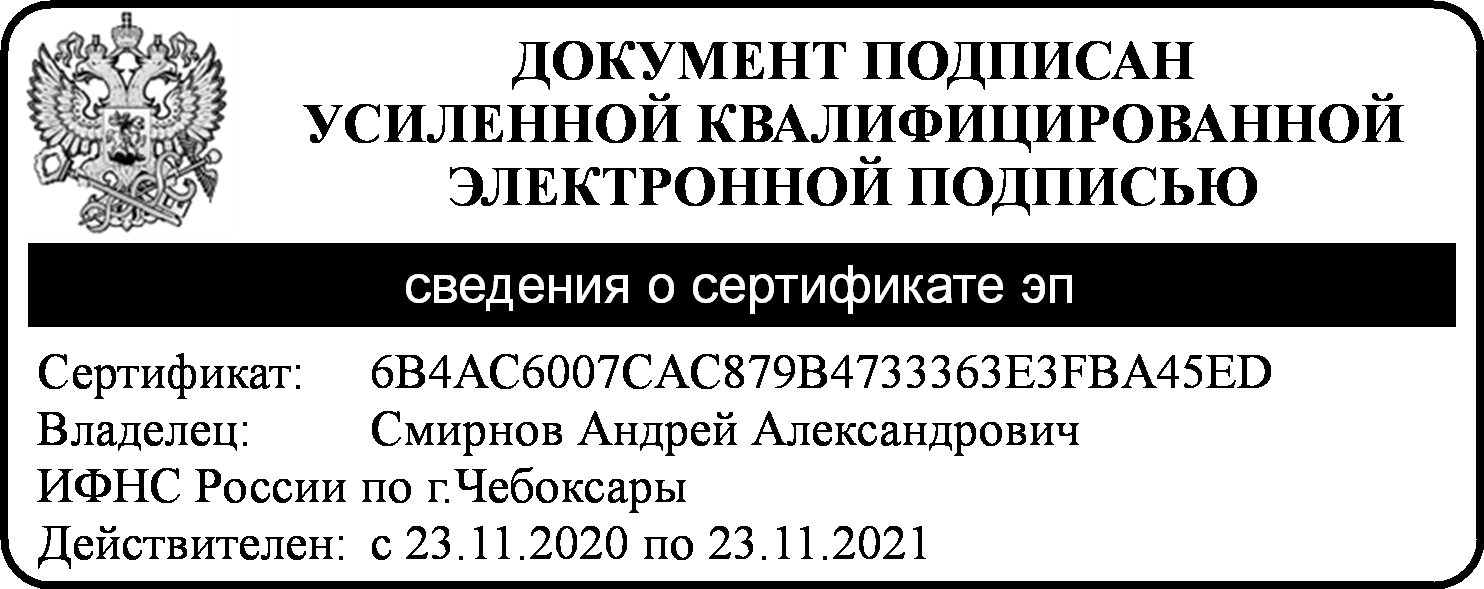  М.П. М.П. М.П. М.П.